Windyknowe Home Learning Tasks                                                                   Date issued: Tuesday 28th of April 2020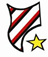 ship    ring   cham    bench   thin    blish  hing  zang  bith  grass  yuth    dish   hiss  chimp    bluss  bath 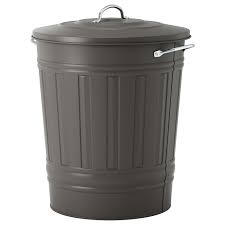 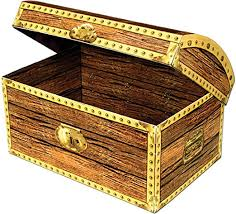 Class _________             Literacy   Literacy Task 1 Literacy Task 2Literacy Task 3We are learning ll words. Rainbow writingUsing your word list from yesterday, practice spelling your words using rainbow writing. Remember to look, say, cover, write and check each word. Try and write each word more than once. 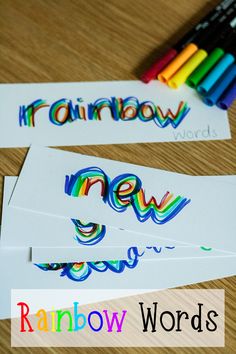  SPLAT!Create a set of ‘ll’ words. Lay these face up so that you can see all the words. Get an older sibling or adult to say one of the words on the cards. You have to splat the right word, you can use your hand or a ball or whatever else you can think of. Mrs Smyth’s groupPractise these sounds:sh   ch  th  ng  ss Read the words on the sheet below. Can you sort them into real and nonsense words? Put the real words in the treasure chest and the nonsense words in the bin.Please login to the Oxford Owl website to access a book for your child to read. Please remember to let your child try to sound out new, tricky words as independently as they can. Mild:  Leek HotpotSpicy: Monster Mistake Hot: Mini Beast Poems Extra hot: Cornflake Coin (30pages, so you may not want to read this all in one sitting) Website login: Make sure to click on My Class Login. Username: primary2cmPassword: Windyknowe1